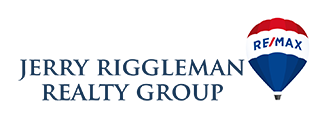 I am a real estate professional with Re/Max Patriots, focused on properties located in York, Adams and Lancaster Counties. My passion and dedication allow me to offer the highest quality of customer service to my clients. I am deeply passionate about helping them achieve their needs and goals. I believe in communication in every detail of the transaction.The knowledge and expertise I possess, brings peace of mind to both buyers and home sellers who have previously struggled with selling their homes on their own, or working with another agent. My integrity, energy, and hard work is exemplified throughout the process.  I genuinely believe that Experience, Professionalism, and Knowledge Matters.I have been recognized as the realtor of the year with my company Re/Max Patriots. I hold a spot in the top 1.5% of all realtors nationwide. I have received several awards and accolades for my dedicated service and production. I average over 50 home sales a year, while the average agent sells less than 10.My 16 years of previous mortgage lending experience has guided me to understand the concerns that both sellers and buyers have. This knowledge has afforded me the ability to perfect the many details involved in buying and selling a home in today's environment. This experience is simply priceless. This combination of experience, knowledge, and dedication is a service that no other agent can provide to you when you are buying or selling a home. My past clients have worked with me, because of my overall ability to meet their needs, while helping them understand the process. Feel free to view my Zillow and HomeLight profile pages to learn what other sellers and buyers have said about their experience. The best interests of my clients will always come first, as I am dedicated to the development of long-term client relationships. I take great pride in being an awesome dad to my 19-year-old autistic son, who I adopted when he was just a few days old. I love listening to music and attending auto racing events, when not helping clients. My guiltiest pleasure in this world is chocolate cake with peanut butter icing. 											
Jerry Riggleman, REALTOR®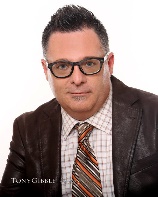 717-343-4691 Cell / Textwww.jerryriggleman.comMY MISSION STATEMENT: I provide the most professional, informative, loyal and dedicated service within the real estate industry.  The best interests of my clients will always come first, as I am dedicated to the development of long-term client relationships!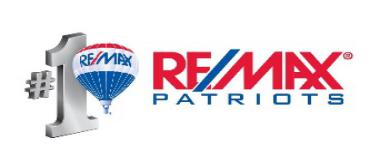 